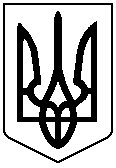 У К Р А Ї Н А    СТОРОЖИНЕЦЬКА  МІСЬКА  РАДА	ЧЕРНІВЕЦЬКОГО  РАЙОНУЧЕРНІВЕЦЬКОЇ  ОБЛАСТІ	VI позачергова сесія  VIII скликання  Р І Ш Е Н Н Я  №22-6/2021    Про затвердження тарифів на соціальні послуги, які надаються Сторожинецьким територіальним центром соціального обслуговування (надання соціальних послуг)Розглянувши клопотання директора Сторожинецького терцентру Домніки Парайко від 11.02.2021р. №139  про необхідність затвердження  тарифів на соціальні послуги, які надаються Сторожинецьким територіальним центром соціального обслуговування (надання соціальних послуг) Сторожинецької міської ради Чернівецької району Чернівецької області  та керуючись вимогою Порядку регулювання тарифів на соціальні послуги, затвердженою Постановою Кабінету Міністрів України від 01.06.2020 року №428, міська рада вирішила:    	1. Затвердити тарифи на соціальні послуги, які  надаються  Сторожинецьким територіальним центром соціального обслуговування (надання соціальних послуг) Сторожинецької міської ради Чернівецького району Чернівецької області, згідно з додатком.     	2. Контроль за виконанням даного рішення покласти  на першого заступника міського голови Ігоря БЕЛЕНЧУКА та  постійну комісію з питань охорони здоров'я, соціального захисту населення, молодіжної політики        (О. ВОЙЦЕХОВСЬКИЙ). Секретар міської ради                           Дмитро БОЙЧУК16 лютого 2021 рокум. Сторожинець